附：第十三届全国食品冷藏链大会报名回执注1：预定成都新华国际酒店的填写住宿要求，并在住宿需求中注明入住日期及房型要求（大床、双床）。如此栏空白，则视为不需要住宿。注2: 选择成都富力丽思卡尔顿酒店住宿的代表，回执中不必填写住宿需求，直接识别二维码登录预订酒店网址在线预定房间。9月15日后，预定系统将关闭，无法预定房间。如网上订房失败或者需要更改入住及离店时间（此链接时间外的团队房价为人民币650元含早），请联系酒店预定部028-83588888转预定部，报“制冷学会线上预定”寻求帮助即可。成都富力丽思卡尔顿酒店预订网址： 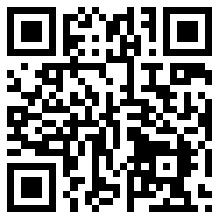 注3：请于2018年9月10日前填写回执并通过Email（coldchain@car.org.cn）返回会务组。单位地址邮编姓名性 别职称/职务手机手机E-mail是否参加26日下午培训是否参加26日下午培训住宿需求成都新华国际酒店房型：入住日期：退房日期：成都新华国际酒店房型：入住日期：退房日期：成都新华国际酒店房型：入住日期：退房日期：